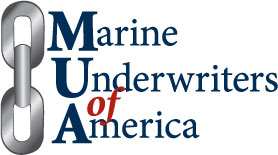 DOCK BUILDERS RISK COVERAGE APPLICATIONDock/Piers/Wharves Schedule (Once Completed):*Use separate page for additional docks.List exposures within on ¼ mile in all directions:	_______________________________________________________________How was the insured value of these docks determined?	________________________________________________________If floating docks, how high will the pilings project above the docks at normal high tide?  _______________ft.If fixed docks, how high will the docks project above normal high tide?  _______________ft.If no pilings, describe moorage system (cables, anchors and mooring winches).	__________________________________________ISO Fire Protection Class applicable to this location:  ________Distance to nearest fire department:  _____________MilesDescribe maintenance program once completed:____________________________________________________________________________________________________________________________________________________________________________If this is not a complete replacement of the entire structure (including pilings), what will remain and has it been inspected and by whom? ______________________________________________________________________________________________________________________________________________________________________________________________________________Please explain why these components will not be replaced: _________________________________________________________________________________________________________________________________________________________________________________________________________Age of oldest docks (including pilings) if not new? ______________________What is the value of the existing dock structure (if applicable)?    $______________________Describe fuel system on docks if applicable: ____________________________________________________________________Describe electrical system on docks if applicable:  _______________________________________________________________Describe any natural barriers, breakwaters or construction features to prevent wave action damage to docks (Attach any photos or drawings):  _____________________________________________________________________________________________________________________________________________________________________________________________________Describe any engineering designs to help control wind damage: _________________________________________________________________________________________________________________.  Designed wind rating: __________ mphAre Docks snow braced or otherwise designed to withstand the weight of ice/snow?  (Describe):  __________________________________________________________________________________________________________________________________Are these docks replacing docks previously damaged?  If so, what controls are being implemented with new construction:_____________________________________________________________________________________________________________________________________________________________________________________________________Who is marine contractor?___________________________________________________________________________________Does marine contractor have General Liability including Marine Contractor’s Legal Liability? ______________________Insurance Limits for MGL/Contractor Liability?  $______________________Experience of marine contractor? ______________________yrsPlease attach dock plans of entire dock system.LOSS EXPERIENCE:ANY PERSON WHO KNOWINGLY PRESENTS A FALSE OR FRAUDULENT CLAIM FOR PAYMENT OF A LOSS OR BENEFIT OR KNOWINGLY PRESENTS FALSE INFORMATION IN AN APPLICATION FOR INSURANCE IS GUILTY OF A CRIME AND MAY BE SUBJECT TO CIVIL FINES AND CRIMINAL PENALTIES.Applicant Name:Applicant Name:Years as Dock Owner Mailing Address (including City, State, Zip):Mailing Address (including City, State, Zip):Mailing Address (including City, State, Zip):Contact Person for Dock Inspection:Proposed Effective/Expiration Date:Proposed Effective/Expiration Date:Physical Address of Docks:1.2.3.4.Physical Address of Docks:1.2.3.4.Physical Address of Docks:1.2.3.4.Dock #ValueAgeFloating/FixedCovered Y/NConstruction Type (Including Pilings)# of Slips1$2$3$4$5$List all Piers/Wharves/Dock claims (insured or not) during past 5 years on all operations. (ATTACH FULL LOSS EXPERIENCE DETAILS)List all Piers/Wharves/Dock claims (insured or not) during past 5 years on all operations. (ATTACH FULL LOSS EXPERIENCE DETAILS)List all Piers/Wharves/Dock claims (insured or not) during past 5 years on all operations. (ATTACH FULL LOSS EXPERIENCE DETAILS)List all Piers/Wharves/Dock claims (insured or not) during past 5 years on all operations. (ATTACH FULL LOSS EXPERIENCE DETAILS)List all Piers/Wharves/Dock claims (insured or not) during past 5 years on all operations. (ATTACH FULL LOSS EXPERIENCE DETAILS)List all Piers/Wharves/Dock claims (insured or not) during past 5 years on all operations. (ATTACH FULL LOSS EXPERIENCE DETAILS)List all Piers/Wharves/Dock claims (insured or not) during past 5 years on all operations. (ATTACH FULL LOSS EXPERIENCE DETAILS)List all Piers/Wharves/Dock claims (insured or not) during past 5 years on all operations. (ATTACH FULL LOSS EXPERIENCE DETAILS)YEARPREMIUMPREMIUMPAID LOSSESPAID LOSSESOPEN / SETTLEDTOTALTOTALApplicant SignatureApplicant SignatureDateDateAgent or BrokerAgent or BrokerAgent or BrokerDate